Додаток 2до рішення міської ради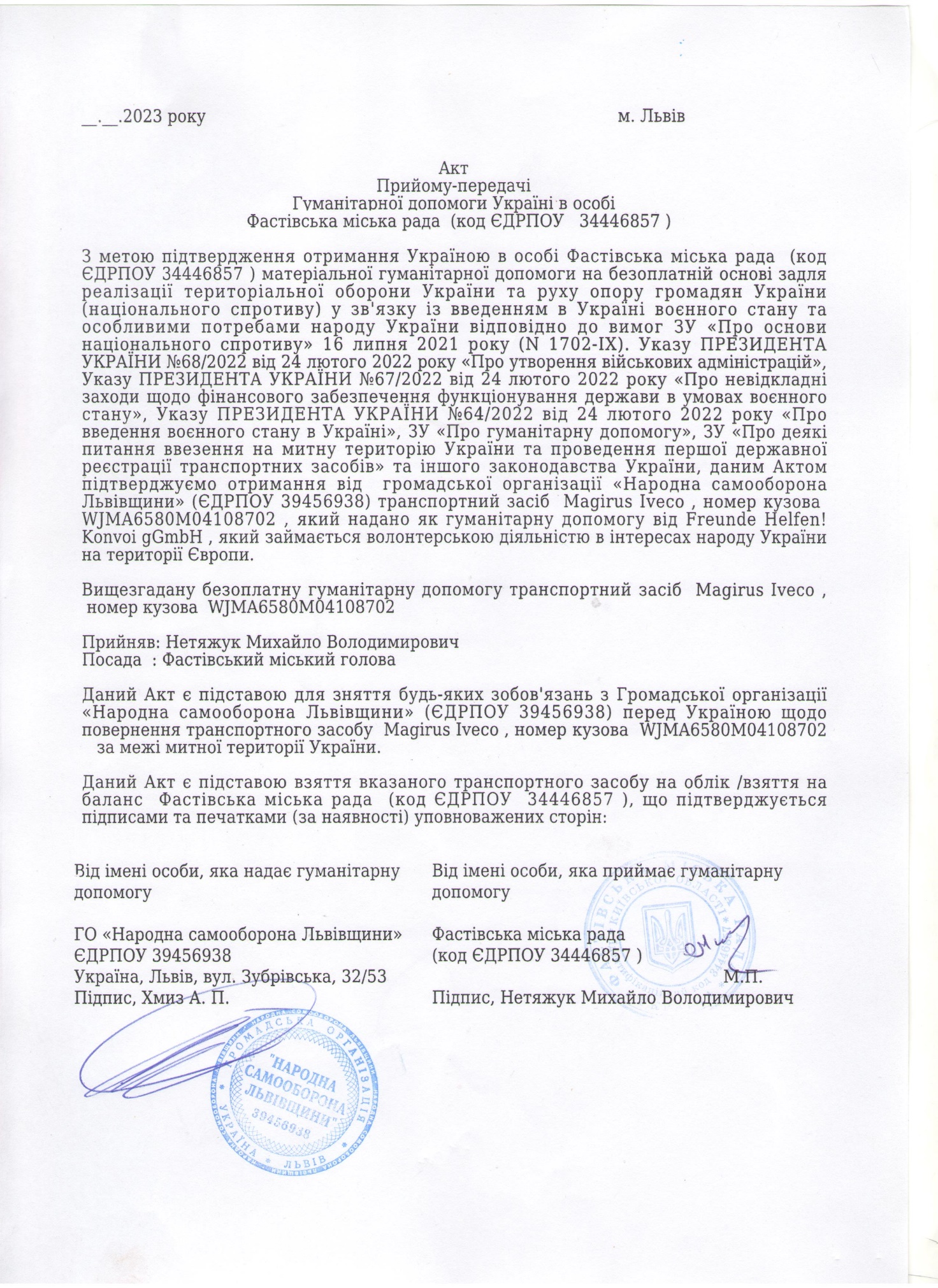 Міський голова						               Михайло НЕТЯЖУК